Algemene voorwaarden Stickstof HockeytoernooiEvenement: Stickstof Hockeytoernooi 2023Datum: 30 juni t/m 2 juli 2023 Organisator: De Nijmeegse Studenten Hockeyclub Apeliotes Locatie: Sportpark “De Kluis”, Kluissestraat 4, 6581 KW Malden 1 	Inschrijving en toegang Stickstof Hockeytoernooi 1.1 Inschrijving voor en deelname aan Stickstof Hockeytoernooi 2023 is alleen geldig na acceptatie van de algemene voorwaarden en de privacyverklaring. 1.2 Het inschrijfformulier dient waarheidsgetrouw te worden ingevuld. Indien dit niet gebeurd is de inschrijving ongeldig. 1.3 Toegang tot Stickstof Hockeytoernooi 2023 wordt alleen verleend bij vertoon van een geldig legitimatiebewijs en entreebewijs. 1.4 Het totale inschrijfgeld van alle deelnemers wordt bepaald na goedkeuring van de begroting. Bij inschrijving is er een bedrag bekend wat een ticket maximaal kan kosten. Het totale inschrijfgeld van het gehele team moet uiterlijk 1 mei betaald worden door de teamcaptain (hier zal een link + herinnering voor worden gestuurd). Tot en met 1 mei is het mogelijk kosteloos te annuleren, hierna zal er geen restitutie meer worden toegekend. Tickets die later worden aangeschaft, moeten direct worden betaald. 1.5 Iedereen die aanwezig is op het terrein dient ten alle tijden in het bezit te zijn van een geldig identiteitsbewijs. 1.6 Alle deelnemers en bezoekers van Stickstof Hockeytoernooi 2023 dienen 18 jaar of ouder te zijn.1.7 Indien de organisatie het vermoeden heeft dat een deelnemer niet ouder is dan 18 jaar, heeft de organisatie het recht om deze persoon om zijn of haar identiteitsbewijs te vragen. 1.8 De organisatie heeft het recht om personen jonger dan 18 jaar van het terrein te verwijderen. 2 	Annulering en Afmelding 2.1 Bij annulering van het evenement, ongeacht of de oorzaak van annulering op de organisatie te verhalen valt of niet, zal het gehele inschrijfbedrag worden gerestitueerd door de organisatie. 2.2 Aangeschafte, niet ingeleverde toegangsbewijzen worden niet gerestitueerd door de organisatie. 3 	Terrein en voorzieningen 3.1 De deelnemers dienen op het terrein ten alle tijden de aanwijzingen van de organisatie, het bestuur van N.S.H.C. Apeliotes of het personeel van R.K.H.V. Union op te volgen. Deelnemers die weigeren deze instructies op te volgen, kunnen van het terrein worden verwijderd. 3.2 Misbruik van de veiligheidsvoorzieningen is verboden. Wanneer veiligheidsvoorzieningen worden misbruikt, zullen de desbetreffende personen van het terrein worden verwijderd. 3.3 Het gebruik van de nooduitgangen is alleen toegestaan bij calamiteiten (lees: brand, instorting, overstroming e.d.).3.4 Het is niet toegestaan om zelf mee gebrachte alcoholhoudende dranken te nuttigen op het terrein. Meegebrachte alcoholische dranken zullen in beslag worden genomen door de organisatie. 3.5 Het meenemen van (huis)dieren is verboden. 3.6 Het meenemen van eigen (professionele) geluidsinstallaties is verboden. Indien een team deze regel overtreedt, zal deze geluidsinstallatie in beslag worden genomen door de organisatie en na het evenement terug worden gegeven aan de rechtmatige eigenaar. 3.7 Het bezit en gebruik van en het handelen met soft- en harddrugs op het gehele terrein van Sportpark “De Kluis” is ten alle tijden ten strengste verboden. Bij overtreding zal de organisatie van Stickstof aangifte doen bij de politie wordt de toegang tot het terrein ontzegt.3.8 Het meebrengen van fietsen, auto’s, caravans, vrachtwagens of andere rijtuigen op het terrein is verboden. Deze dienen bij de ingang van het terrein achter te worden gelaten. 3.9 Het parkeren van auto’s, fietsen, scooters en andere rijtuigen dient te gebeuren op de daarvoor bestemde parkeerplaats naast het terrein. Deze parkeerplaatsen zijn het gehele weekend gratis. 3.10 Toegang tot de bar, koelkasten, keuken of geluidsinstallatie is verboden. Bij overtreding zal toegang tot het terrein worden ontzegd. 3.11 Op het terrein zal ten alle tijden medische hulpverlening aanwezig zijn. In het geval van een calamiteit waarbij medische hulpverlening vereist is, dienen de aanwijzingen van de medische hulpverlening ten alle tijden opgevolgd te worden. 3.12 Het is verboden de hockeyvelden te betreden wanneer er geen hockeywedstrijden of activiteiten plaatsvinden op de velden. 3.13 Het maken van een (open) vuur is ten strengste verboden. 3.14 Het meebrengen van wapens is ten strengste verboden. Bij overtreding zal het gehele team toegang tot het terrein worden ontzegd. 3.15 Bij hinderlijk, storend of afwijkend gedrag zal toegang tot het terrein worden ontzegd. 4 	Aansprakelijkheid 4.1 Deelname aan Stickstof Hockeytoernooi is geheel op eigen risico. De organisatie stelt zich niet aansprakelijk voor schade, diefstal of verlies. 4.2 Personen die schade aanrichten gedurende het evenement, zullen door de organisatie aansprakelijk worden gesteld voor de schade en de daarbij behorende kosten. Hieronder vallen ook eventuele schoonmaakkosten en vervolgschade. 4.3 De organisatie van Stickstof en de Nijmeegse Studenten Hockeyclub Apeliotes zijn niet aansprakelijk voor eventuele blessures, verlies of beschadiging als gevolg van deelname aan het programma. 4.4 De organisatie stelt zich niet aansprakelijk voor gehoorschade en adviseert deelnemers eigen gehoorbescherming mee te nemen. 5 	Consumpties 5.1 Eten (avondeten vrijdag, ontbijt, lunch en avondeten zaterdag, ontbijt zondag) zal gedurende het toernooi worden verzorgd door de organisatie. Dit is bij de prijs van het toernooi inbegrepen.5.2 De deelnemers dienen zelf drinken en eventueel voedsel dat niet is opgenomen in het programma aan te schaffen. 5.3 Op het terrein dient men te betalen met daarvoor bestemde evenementmunten. Deze munten kunnen worden aangeschaft bij de daarvoor bestemde balie/kassa. Elke andere vorm van betaling wordt niet geaccepteerd. 5.4 Deze evenementmunten zijn alleen geldig ten tijde van het evenement. De waarde van deze munten komt daarom te vervallen op het moment dat het evenement is afgelopen. Eventuele munten die niet zijn uitgegeven op het evenement zullen niet worden gerestitueerd door de organisatie. 5.5 De organisatie is niet verantwoordelijk voor het diefstal, verlies of schade aan evenementmunten. Privacyverklaring Stickstof Hockeytoernooi 2023In deze verklaring vindt u uitleg met betrekking tot de verwerking van persoonsgegevens die de organisatie van Stickstof Hockeytoernooi verzamelt van deelnemers en bezoekers van Stickstof 2023. De organisatie verzamelt en verwerkt geen persoonsgegevens of informatie voor andere doeleinden dan de doeleinden die worden beschreven in deze verklaring, tenzij de desbetreffende deelnemer(s) of bezoeker(s) hier expliciet toestemming voor heeft gegeven. Deze privacyverklaring is aan verandering onderhevig. Eventuele aanpassingen en/of veranderingen zullen in deze verklaring worden doorgevoerd. Hiervoor vraagt de organisatie van Stickstof Hockeytoernooi opnieuw toestemming. De privacyverklaring kan daardoor niet tussentijds worden aangepast, tenzij voorafgaand aan de verandering toestemming is gevraagd aan de deelnemers en bezoekers die de privacyverklaring al eerder hebben geaccepteerd. Inschrijving voor Stickstof Hockeytoernooi 2023Hieronder is een lijst weergegeven met daarin de gegevens die worden verzameld van deelnemers/bezoekers van Stickstof Hockeytoernooi 2023, op 30 juni, 1 en 2 juli. De gegevens worden verzameld wanneer deelnemers/bezoekers hun tickets online aanschaffen. De gegevens zijn noodzakelijk voor deelname of bezoek aan Stickstof Hockeytoernooi 2023. De gegevens die worden verzamelt worden door Ticketkantoor opgeslagen op een beveiligde server en worden vervolgens uitsluitend gedeeld met de organisatie van Stickstof Hockeytoernooi. De organisatie van Stickstof Hockeytoernooi slaat deze gegevens wederom op op een beveiligde server die alleen toegankelijk is voor de organisatie van Stickstof Hockeytoernooi en het bestuur van N.S.H.C. Apeliotes. De gegevens worden bewaard tot maximaal 4 weken nadat Stickstof Hockeytoernooi 2023 heeft plaatsgevonden. Daarna worden de gegevens verwijderd. 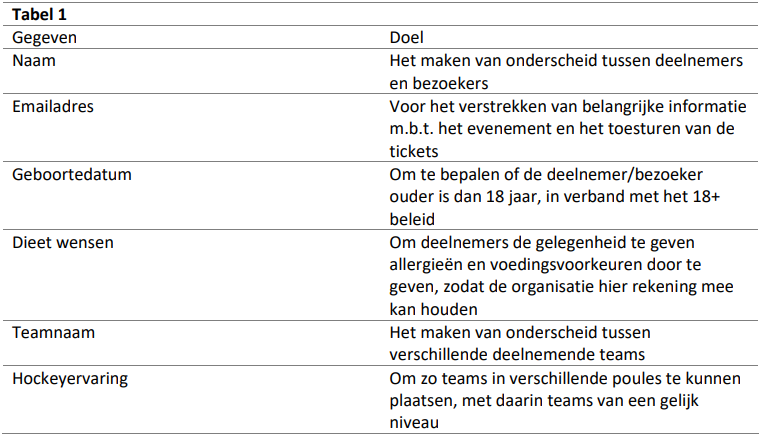 Gegevens worden niet aan derden versterkt. Bij acceptatie van deze voorwaarden gaat de deelnemer/bezoeker van Stickstof 2023 akkoord met de verwerking van de bovenstaande gegevens. Inzien en aanpassen gegevensHet is altijd mogelijk uw, door de organisatie verzamelde, gegevens in te zien en om een verzoek tot wijziging, aanvulling of verwijdering van de gegevens in te dienen. Wanneer er sprake is van wijziging van een van de gegevens, genoemd in de tabel 1, dient de deelnemer/bezoeker de organisatie daarvan op de hoogte te stellen. Verzoeken tot inzage, wijziging, aanvulling of verwijdering kunnen worden ingediend middels een mail naar apelioteseindtoernooi@gmail.com.Bezwaar maken Het is mogelijk om bezwaar te maken tegen de verwerking van gegevens door de organisatie van Stickstof Hockeytoernooi. Indien de grond van de organisatie van Stickstof Hockeytoernooi zwaarder weegt dan het bezwaar, kan Stickstof Hockeytoernooi de verwerking van de gegevens voortzetten. Meldplicht bij datalek De organisatie van Stickstof Hockeytoernooi heeft een meldplicht als er sprake is van een datalek. Er is sprake van een datalek als verlies of onrechtmatige verwerking van gegevens plaatsvindt. Wanneer er een datalek plaatsvindt, is de organisatie van Stickstof Hockeytoernooi verplicht dit te melden aan de bezoekers/deelnemers. Voor meer informatie hierover verwijzen wij u naar het protocol datalek van N.S.H.C. Apeliotes. Afbeeldingvoorwaarden Tijdens Stickstof Hockeytoernooi 2023 worden er foto’s en video’s gemaakt waar bezoekers/deelnemers op kunnen staan. De organisatie van Stickstof Hockeytoernooi ziet het als haar verantwoordelijkheid om de privacy van haar bezoekers/deelnemers te beschermen. Door middel van deze voorwaarden worden deelnemers op de hoogte gesteld van waar deze foto’s voor gebruikt kunnen worden. Door acceptatie van deze voorwaarden gaat u akkoord met de verspreiding van de foto’s. 1. Website. De foto’s van Stickstof Hockeytoernooi worden gepubliceerd op de website van Stickstof Hockeytoernooi. De foto’s zijn openbaar toegankelijk en kunnen door de organisatie van Stickstof Hockeytoernooi t.b.v. promotiedoeleinden worden gebruikt. Foto’s worden gefilterd voordat ze op de website worden geplaatst. 	2. Sociale media. De foto’s van Stickstof Hockeytoernooi kunnen worden gebruikt op de sociale media kanalen van Stickstof Hockeytoernooi (Instagram en Facebook) en N.S.H.C. Apeliotes (Instagram, Facebook, Snapchat, LinkedIn). Deze sociale mediakanalen zijn openbaar toegankelijk. Ook kunnen foto’s worden geplaats in het verenigingsblad van N.S.H.C. Apeliotes, de Apelioterie en op de Apeliotes applicatie die in de nabije toekomst zal worden gepubliceerd.Met acceptatie van deze voorwaarden geven deelnemers/bezoekers toestemming voor de publicatie van foto’s. Bezwaren kunnen worden doorgegeven aan de organisatie van Stickstof Hockeytoernooi middels een mail naar apelioteseindtoernooi@gmail.com. Ook na plaatsing van de foto’s kunnen desbetreffende bezoekers/deelnemers een verzoek tot verwijdering indienen